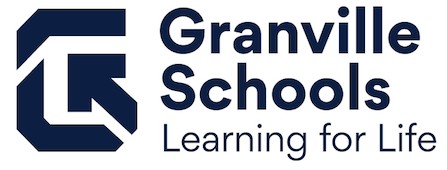 GRANVILLE EXEMPTED VILLAGE SCHOOL DISTRICTBOARD OF EDUCATIONORGANIZATIONAL MEETINGJanuary 07, 20196:30 p.m.AGENDACall to Order (President Pro Tempore)Pledge of AllegianceRoll CallMr. Ginise____ Mr. Miller ___ _Dr. Cornman _____Ms. Deeds ____ Mr. Wolf____4.	Election of Board President for 2019 - Any member of the Board may be nominated for President; a second is not necessary.  On election, the new President will chair the Board meeting.Nomination	___________________________		___MotionMr. Ginise____ Mr. Miller ___ _Dr. Cornman _____Ms. Deeds ____ Mr. Wolf____Nominations for Board President closed.Election:	Moved to approve 			 as President for 2019.Mr. Ginise____ Mr. Miller ___ _Dr. Cornman _____Ms. Deeds ____ Mr. Wolf______________________ is elected President of the Granville Board of Education for 2019.NEWLY ELECTED PRESIDENT PRESIDING5.	Election of Board Vice-President for 2019 - Any member of the Board may be nominated for Vice President; a second is not necessary. Nomination	___________________________		___MotionMr. Ginise____ Mr. Miller ___ _Dr. Cornman _____Ms. Deeds ____ Mr. Wolf____Nominations for Board Vice President closed.Election:	Moved to approve 			 as Vice President for 2019.Mr. Ginise____ Mr. Miller ___ _Dr. Cornman _____Ms. Deeds ____ Mr. Wolf___________________ is elected Vice President of the Granville Board of Education for 2019.6.	Approval of Board Policies and Regulations Currently in EffectMotion:	Adopt the Granville Exempted Village School District policies and regulations currently in effect at the end of 2018 for 2019 until they are modified by Board action.Mr. Ginise____ Mr. Miller ___ _Dr. Cornman _____Ms. Deeds ____ Mr. Wolf____7.	Adoption of Agenda and Meeting Notification ProceduresMotion:	Adopt the Agenda and Meeting Notification Procedure as Presented:NOTIFICATION OF BOARD MEETINGSDue notice of all official Board meetings will be given to the press, the public, and all Board members.Organizational Meeting – A notice of the organizational meeting, including any special or regular meeting following the organizational meeting, will be given in the same manner as notice for regular and special meetings of the Board.Regular Meetings - A notice of the time and place of the regularly scheduled meetings, or of any change in time or place thereof, will be given to the media and those requesting advance personal notice at least 48 hours prior to the meeting.Special Meetings - A special meeting may be called by the president or treasurer or by any two members of the Board by serving written notice of the time and place of the meeting upon each Board member at least two days before the meeting date.  The notice must be signed by the officers and members calling the meeting.The Board will not hold a special meeting unless it gives at least 24 hours of notice to the news media who have requested notification, except that, in the event of an emergency, the member or members calling the meeting will notify the media that have requested notification immediately of the time, place, and purpose of the meeting.Personal Notice of Meetings - Any person who wishes to receive personal notice of any change in time or place of a regular meeting, or of any regular or special meeting of the Board at which any specific type of business is to be discussed, may receive the advance notice by requesting the treasurer to put their name on a mailing list.Mr. Ginise____ Mr. Miller ___ _Dr. Cornman _____Ms. Deeds ____ Mr. Wolf____8.	Board Member/Designee Assignments						2018 Assignments        	2019 AssignmentsGranville Recreation District		Brian Costa			Brian Costa_______C-TEC					Jennifer Cornman		Jennifer CornmanGranville Education			Thomas Miller			_____________________	   FoundationGranville Foundation			Olivia Aguilar			Olivia Aguilar____Licking County Tax Incentive    	   Review Committee			Mike Sobul			Mike Sobul – until departureNewark-Granville Community    	   Authority				Mike Sobul			Mike Sobul – until departureGranville Village Planning    	   Commission				Jeremy Young_________	 	Jeremy Young____Granville Chamber of			Jeff Brown			Jeff Brown________	   Commerce						Mike Sobul			Mike Sobul________Regional Advisory Council		Jeff Brown			Jeff Brown________Legislative Liaison			Jennifer Cornman		Jeff Brown________9.	Superintendent’s Committee Assignments				2019 Assignments	Benchmark 1:  Whole Child Committee			________________________________Benchmark 2:  World Class Education Committee		________________________________	Benchmark 3:  Operations and Resources Committee		________________________________	Benchmark 4:  Finance Committee				________________________________	Benchmark 5:  Community Committee				________________________________Mr. Ginise____ Mr. Miller ___ _Dr. Cornman _____Ms. Deeds ____ Mr. Wolf____10.	Board Member Compensation	For all new terms commencing after January 11, 2016, members of the 	Board 	of Education shall be compensated at the rate of $50.00 per meeting.	Reference O.R.C. 3313.12, and Article II, Section 20 of the Ohio Constitution prohibits any increase or decrease in compensation of a public officer during his existing term of office.Mr. Ginise____ Mr. Miller ___ _Dr. Cornman _____Ms. Deeds ____ Mr. Wolf____11.	Resolution to Create Service Fund WHEREAS, such sums of money to be known as the service fund and to be used in paying the expenses of members of the Board and their official representatives, when said expenses are actually incurred in the performance of their duties inside of the school district.NOW WHEREAS, be it resolved, that the Board of Education does hereby appropriate for the purpose of said service fund this amount of $3,000.00.Mr. Ginise____ Mr. Miller ___ _Dr. Cornman _____Ms. Deeds ____ Mr. Wolf____12.	Resolution to Establish Board Meeting Times, Dates, and Locations BE IT RESOLVED that the Board of Education sets the meeting dates for regular Board meetings and scheduled special meetings as needed.  All regular meetings will begin at 6:30 p.m. in the district office.  The regular meeting dates may be changed when needed by the Board.Proposed Meeting Schedule for Regular MeetingsDATE						Meeting/Work Session		Monday, January 07, 2019			Organizational Meeting								Regular Meeting 			Monday, February 11, 2019			Regular MeetingMonday, March 18, 2019			Regular Meeting			Monday, April 15, 2019			Regular Meeting	 		Monday, May 20, 2019				Regular Meeting			Monday, June 17, 2019 (FY Year End)		Regular Meeting			Monday, TBD   					Regular Meeting			 Monday, August 12, 2019			Regular Meeting			Monday, September 16, 2019			Regular Meeting			Monday, October 21, 2019			Regular Meeting	 		Monday, November 18, 2019			Regular Meeting			Monday, December 16, 2019			Regular Meeting			Mr. Ginise____ Mr. Miller ___ _Dr. Cornman _____Ms. Deeds ____ Mr. Wolf____13.	Standing Authorizations for the Calendar Year		Moved by 		, and seconded by 		, that the Board empowerthe following employees to act on its behalf:13a.	Authorize the Superintendent to Hire Staff Between Board Meetings	The Superintendent is authorized, during periods when this Board is not in session, to make offers of employment directly to candidates for either teaching or nonteaching positions on behalf of this Board, and to acknowledge acceptance of such offers on behalf of this Board, subject to a subsequent vote of ratification by this Board; provided however, that upon ratification by this Board, the employment shall be deemed effective as of the date and time of the employee’s acceptance of the Superintendent’s offer.	Nothing in this resolution shall require the Board of Education to employ or continue to employ an individual who has not provided a criminal records check satisfactory to the Board or who has not satisfied any other prerequisite to employment created by law or Board policy.  The authorization provided by this resolution shall [remain in effect until withdrawn by formal action of this Board] [commence on January 07, 2019 and remain in effect through January, 2020].13b.	Authorize the Superintendent to Accept Resignations	The Superintendent is authorized, on behalf of this Board, to accept resignations which have been submitted by employees during times when this Board is not in session, subject to ratification by this Board; provided however, that upon ratification by this Board, such resignations shall be deemed effective as of the date and time of the Superintendent’s acceptance.	The authorization provided by this resolution shall [remain in effect until withdrawn by formal action of this Board] [commence on January 07, 2019 and remain in effect through January, 2020].13c.	Authorize the Treasurer to Pay Bills and PayrollAuthorizes the Treasurer to pay all bills and payroll liabilities within the limits of the appropriation resolution as bills are received and when merchandise has been received in good condition.13d.	Authorize Memberships for 2019Authorizes renewal of the following memberships in the following organizations for the 2019 calendar year:Metropolitan Educational Technology Association13e.	Authorize Investment of FundsThe Treasurer is authorized to invest in accordance with the current district investment policy interim funds and tax collection advances as they become available for the purpose of realizing interest income for the school district.13f.	Authorization to Request Tax AdvanceThe Treasurer is authorized to request advances from the County Auditor on Real Estate and Personal Property Tax revenue for a period of one year for the calendar year of 2019.  13g.	Designate the Superintendent as Purchasing AgentThe Superintendent is designated the purchasing agent for all purchases made by the Board of Education up to the limit prescribed by law. 13h.	Authorize Participation in State and Federal Projects or Programs	Authorizes the Superintendent and/or the Director of Curriculum and Instruction as the Board’s official representative for submitting all county, state and federal projects or programs.	Authorization for the Superintendent, without further action by the Board, to apply on behalf of said district to participate in any federal and state projects or programs for which approval by said Board is required.  Authorizes the Treasurer to pay stipends in the amount specified when authorized by grant applications.	13i.	Waive Reading Board Minutes Authorization to waive the Treasurer reading the Board minutes of prior meetings at the Board of Education regular meeting and special meetings.13j.	Authorize Superintendent to Approve Field Trips The Superintendent is authorized to approve field trips as needed.  Board members will be informed of approved field trips in a timely manner.13k.	Authorize Expenditure of Meeting and Other Incidental Expenses 	The Board authorizes the Superintendent to expend public funds for coffee, meals, refreshments and other amenities (i.e., flowers, awards) within the appropriate budgets in compliance with Auditor of State Bulletin 2004-002.13l.	Acceptance of Responsibility for Concession Stand Operations	Authorize the Superintendent to send the required annual letter to the Licking County Health Department accepting responsibility for the concession operations for the Granville Exempted Village School District.Mr. Ginise____ Mr. Miller ___ _Dr. Cornman _____Ms. Deeds ____ Mr. Wolf____14.	AdjournmentMotion:	To adjourn the Organizational Meeting.Mr. Ginise____ Mr. Miller ___ _Dr. Cornman _____Ms. Deeds ____ Mr. Wolf____GRANVILLE EXEMPTED VILLAGE SCHOOL DISTRICTBOARD OF EDUCATIONJanuary 07, 20196:30 pmAGENDA	Call to OrderPledge of AllegiancePresident’s WelcomeRoll CallMr. Ginise____ Mr. Miller ___ _Dr. Cornman _____Ms. Deeds ____ Mr. Wolf____5.	Commendations	School Board Recognition MonthThe Ohio School Boards Association is celebrating School Board Recognition Month during January to build awareness and understanding of the vital role that an elected board of education plays in our society.  The Granville Board of Education, like school boards across our state and country, provides critical leadership to our students, staff and community.Our school board sets the direction for our public schools by envisioning the community’s educational future.  It sets policies and procedures to govern all aspects of school district operation.  The school board keeps attention focused on progress toward the school district’s goals and maintains two-way communication with all segments of the community.  On behalf of the students and staff of the Granville Exempted Village Schools, we wish to thank each Board Member for your service and commitment to our schools.  Presentation of Books to Board Members:  The Culture Code by Daniel CoyleStaff ReportNewark Granville Community Authority – Mike SobulSecure Student Pick Up (SSP) – Travis MorrisPortrait of a Graduate Presentation – Jeff BrownPublic Comments	This meeting is a meeting of the Board of Education in public for the purpose of conducting the School District’s business and is not to be considered a public community meeting.  There is a time for public participation during the meeting as indicated in the agenda.  	See Board Policy No. 0169.1 – Public Participation at Board Meetings.8.	Board Discussion9.	Action Agenda9.01	Resolution of Appointment	Superintendent recommends:                          	 Motion:	Approval of the resolution appointing the Business Advisory Council of the Licking County Educational Service Center to serve as the Business Advisory Council for the Granville Exempted Village School District.  Mr. Ginise____ Mr. Miller ___ _Dr. Cornman _____Ms. Deeds ____ Mr. Wolf____10.	Consent Agenda10.01	Approval of Routine Business by Consent	The Superintendent recommends the acceptance of the following consent items.A.	Adoption of Minutes:Adopt the minutes of the Regular Meeting of the Board of Education held on Monday, December 17, 2018. (Attachment)B.	Acceptance of Donations/Grants: A donation of $2,500.00 to the Science Olympiad from The Malishenko Family Charitable Fund. A donation of $250.00 to the GHS Chorus from The Works.A donation of $25.00 to the GHS Chorus from Kendal at Granville.  A grant of $500.00 to GHS for a living green wall from The Columbus Zoo for the Teen ECP Summit Grant.  A donation of $200.00 to GIS Archery from Amy Pope and Seth Gross.A donation of $200.00 to GIS Archery from Charlie Laidlaw-Smith.A donation of $200.00 to GIS Archery from Greg and Angela Walter.C.	Employment:		1.	Supplemental Contracts for the 2018-2019 School YearSuperintendent recommends employment of the following supplemental contract(s) pending verification of all licensure requirements and BCII/FBI criminal records check.		Group 4					Name		Assistant HS Track				Chrisi Rogerson		Assistant HS Track				Bart Smith		Group 5							Assistant HS/MS Track				Rich Hilaman		Group 8							MS Vocal Performances (.75)			John KrummClassified Staff for the 2018-2019 School YearSuperintendent recommends employment of the following classified staff contract(s) pending verification of all licensure requirements and BCI/FBI criminal records checks.  Heather McCarthy, Educational Aide Assigned to a Bus, retroactive to December 12, 2018.Substitute Teachers/Aide/Secretary Contracts for the 2018-2019 School Year. Superintendent recommends employment of the following substitute contract(s) pending verification of all licensure requirements and BCI/FBI criminal records checks.   Cheryl Houser, effective December 13, 20184.   Home Instructors for the 2018-2019 School YearSuperintendent recommends employment of the following home instructor contract(s) pending verification of all licensure requirements and BCI/FBI criminal records checks.Mara Hoover, retroactive to December 3, 2018.Pam Ianni, retroactive to December 11, 2018.5.   VolunteersSuperintendent recommends the following volunteer(s) pending verification of BCII/FBI criminal records checks.Nicholas Capaci, Assistant MS Wrestling.Connor Garber, Assistant MS Wrestling.6.   Leaves of AbsenceSuperintendent submits:Sarah Noblett, GHS Art Teacher, an unpaid day January 18, 2019.  Jennifer Riley, GIS Teacher, an unpaid day March 6, 2019.Lisa Finney-Hartshorn, GES Teacher, intermittent leave beginning November 29, 2018 through November 28, 2019.  7.   ResignationsSuperintendent submits:Gerald Holmes, GHS Math Teacher, retroactive to December 31, 2018.Gerald Holmes, Head Girls Golf Coach, retroactive to December 31, 2018.Mackenzie Coleman, JV Cheerleading coach, retroactive to December 26, 2018.  D.	Field Trips:Granville High School Varsity Baseball team to travel to Myrtle Beach, South Carolina March 23-28, 2019. Mr. Ginise____ Mr. Miller ___ _Dr. Cornman _____Ms. Deeds ____ Mr. Wolf____End of Consent Agenda										11.	Finances11.01	Financial Statements		Treasurer recommends:	Motion:	Approval of the December, 2018 financial report. Mr. Ginise____ Mr. Miller ___ _Dr. Cornman _____Ms. Deeds ____ Mr. Wolf____11.02	Resolution Accepting Amounts and Rates		Treasurer recommends:	Motion:	Approval of the resolution to accept the amounts and rates as 			determined by the budget commission and authorizing the 			necessary tax levies and certifying them to the county auditor.Mr. Ginise____ Mr. Miller ___ _Dr. Cornman _____Ms. Deeds ____ Mr. Wolf____11.03	Executive Session		Treasurer recommends:	Motion:	To consider the employment of a public employee or official.Mr. Ginise____ Mr. Miller ___ _Dr. Cornman _____Ms. Deeds ____ Mr. Wolf____12.	Adjournment		Motion:	To adjourn.Mr. Ginise____ Mr. Miller ___ _Dr. Cornman _____Ms. Deeds ____ Mr. Wolf____Public Participation at Board MeetingsThe Board of Education recognizes the value to school governance of public comment on educational issues and the importance of allowing members of the public to express themselves on school matters of community interest. In order to permit the fair and orderly expression of such comment, the Board shall provide a period for public participation at every regular meeting of the Board and shall publish rules to govern such participation in Board meetings. The presiding officer of each Board meeting at which public participation is permitted shall administer the rules of the Board for its conduct. The presiding officer shall be guided by the following rules:A.	Public participation shall be permitted as indicated on the agenda.B.	Anyone having a legitimate interest in the actions of the Board may participate during 	the public portion of a meeting.C.	Participants must be recognized by the presiding officer and will be requested to preface their comments by an announcement of their name, address, and group affiliation, if and when appropriate.D.	Each statement made by a participant shall be limited to approximately three (3) minutes duration.  E.	All statements shall be directed to the presiding officer; no person may address or 	question Board members individually.F.	Tape or video recordings are permitted, providing the person operating the recorder has received approval from the Superintendent prior to the Board meeting and agrees to the placement of the equipment and to abide by the following conditions: 1) no obstructions are created between the Board and the audience; 2) no interviews are conducted in the meeting room while the Board is in session; 3) no commentary, adjustment of equipment, or positioning of operators is made that would distract either the Board or members of the audience while the Board is in session.G.	The presiding officer may 1) interrupt, warn, or terminate a participant’s statement when the statement is too lengthy, personally directed, abusive, obscene, or irrelevant; 2) request any individual to leave the meeting when that person does not observe reasonable decorum; 3) request the assistance of law enforcement officers in the removal of a disorderly person when that person’s conduct interferes with the orderly progress of the meeting; 4) call for a recess or an adjournment to another time when the lack of public decorum so interferes with the orderly conduct of the meeting as to warrant such action. H.	The portion of the meeting during which the participation of the public is invited shall be 	limited to approximately thirty (30) minutes at the beginning of the meeting early in the 	agenda.  From Granville Exempted Village Schools ByLaws and Policies No. 0169.1